                                                  INDICAÇÃO Nº 385/2020Assunto: Reitera a solicitação de serviço de calcetaria na Rua Alberto Zanata esquina com Rua Bruno Busca, Jardim Tereza (fotos anexas).Senhor Presidente,INDICO ao Sr. Prefeito Municipal, nos termos do Regimento Interno desta Casa de Leis, que se digne V. Ex.ª determinar à Secretaria Obras e Serviços Públicos que execute o serviço de calcetaria na Rua Alberto Zanata esquina com a Rua Bruno Busca, Jardim Tereza, pois esta  bastante danificada, causando transtornos aos usuários e moradores.  		Tendo o exposto e sendo esta uma manutenção solicitada anteriormente, espera-se que seja atendida com urgência.SALA DAS SESSÕES, 03 de agosto de 2020.LEILA BEDANIVereadora 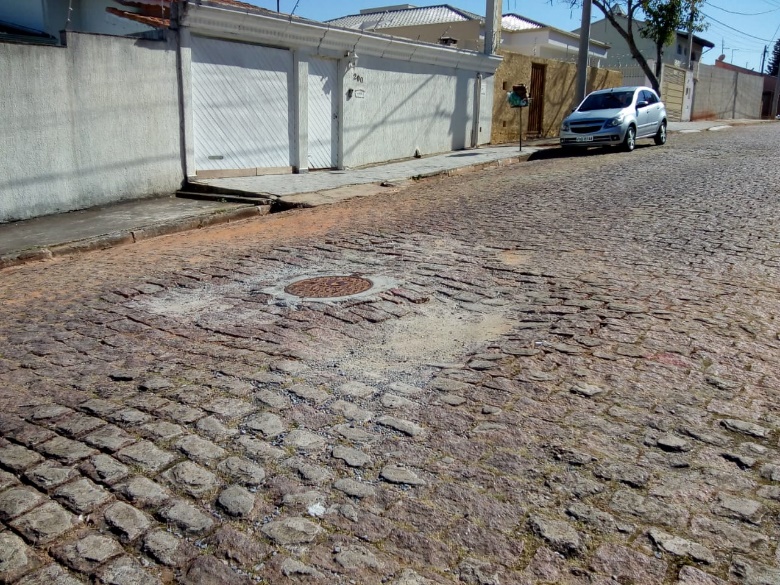 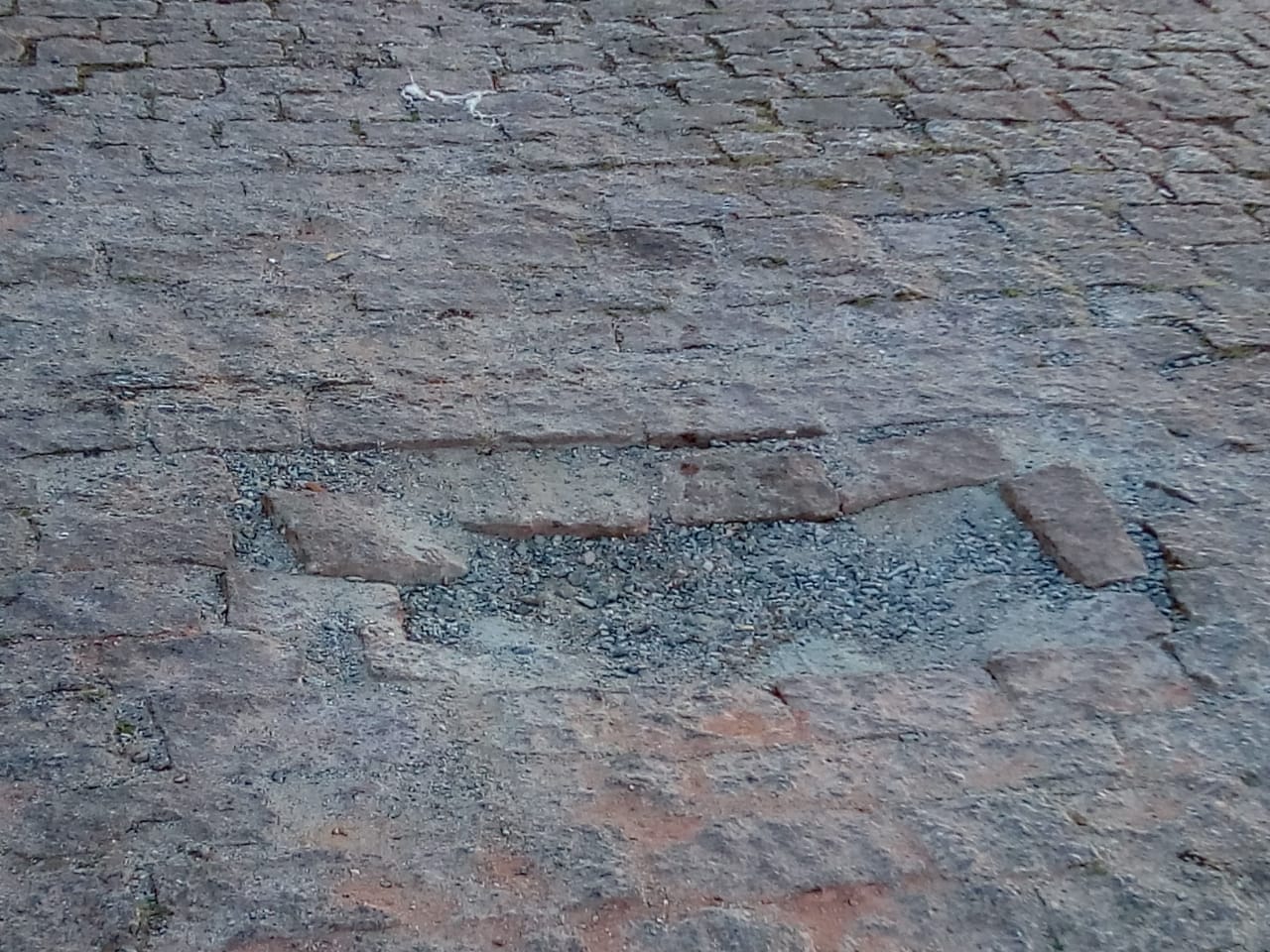 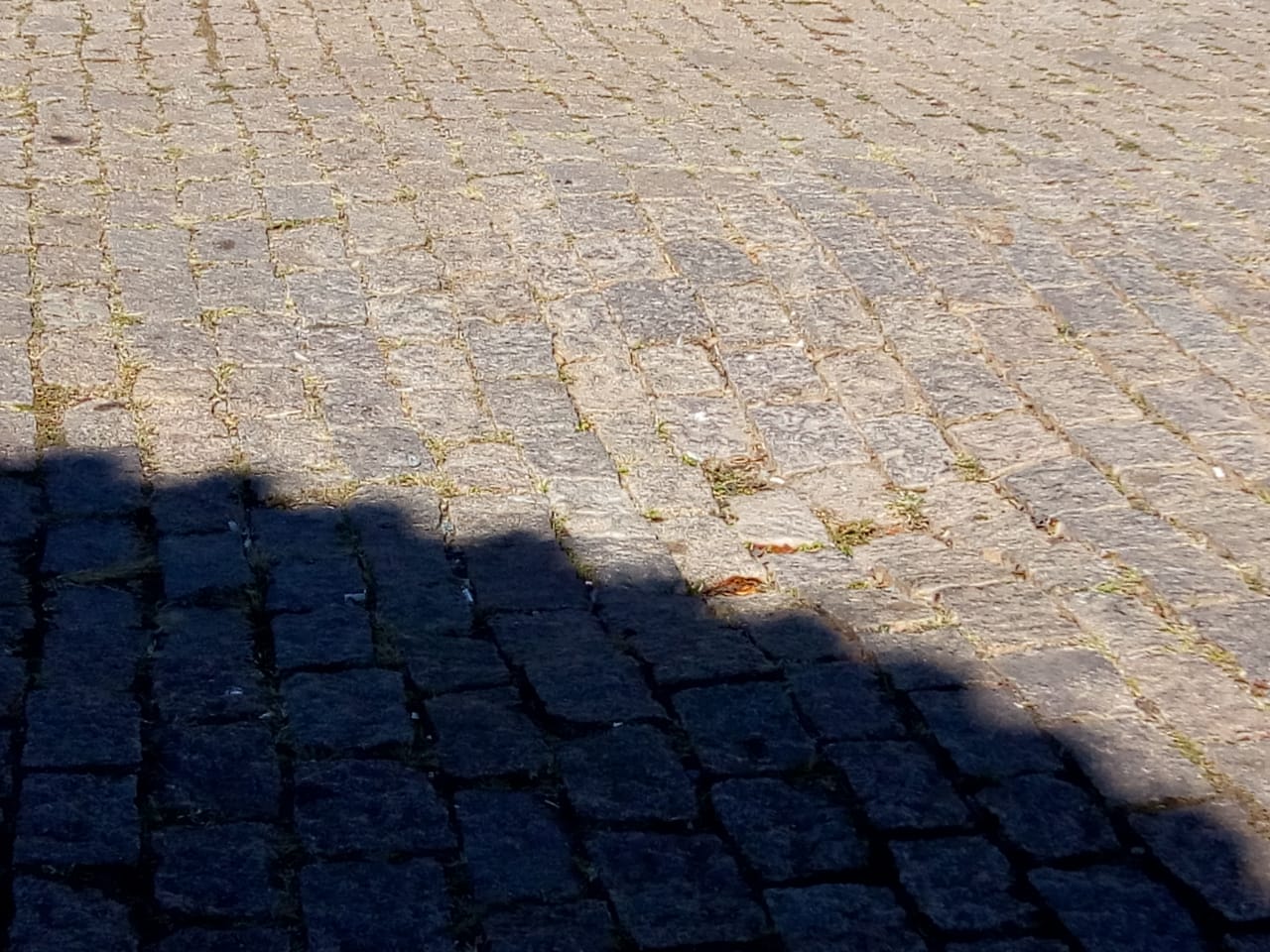 